 +-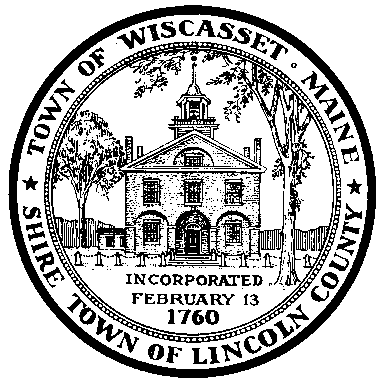 -WISCASSET HISTORIC PRESERVATION COMMISSION AGENDAMarch 16, 2017 at 5:00 p.m. Wiscasset Town Office Meeting RoomCall meeting to orderApprove meeting minutes from March 2, 2017 Certificate of Appropriateness Review:Applicant- 4 Fort Hill Street- Tax Map U03-Lot 10-B Applicant- 4 Union Street- Tax Map U01- Lot 13 Applicant- 88 Federal Street- Tax Map U02- Lot 28- Application 1 Application- 88 Federal Street- Tax Map U02-Lot 28- Application 2 Discussion regarding the Downtown Advisory Committee meeting on March 27th Workshop on amendments to the historic preservation ordinance  Other business Next meeting –April 6th, 2017 at 5 p.m.AdjournNote: Please call Ben Averill, Town Planner, at 882-8200 x106 if you cannot attend a meeting.